Landschaftsplanerische Voruntersuchung bei Kernwegen
InfoblattVorlage mit Hinweisen zur BearbeitungGebiet:      Weg-Nummer:      Kartenausschnitt:Allgemeine AngabenAusbaugrad: vorhandener Weg wird verbreitert / ausgebautWegbreite vorher:       m   Wegbreite geplant:       mAngaben zum Ausbau (Bestand und Planung):      Länge des Wegs bzw. Wegabschnitts:       m Neubau (auch bei Grünweg)Wegbreite geplant:       mAngaben zur Flächennutzung vorher und zur Bauart:      Länge des Wegs bzw. Wegabschnitts:       mInformations- und Datenquellen:Informationen zur Bauweise sind den Wegenetzplanungen zu entnehmen.Bei Neubauten ist eine Geländebesichtigung erforderlichHinweiseBehandelt werden nur Wege(abschnitte), die in Schritt 1 als Ausbau bzw. Neubau ermittelt wurden.Ein einzelner Kernweg setzt sich meist aus mehreren Abschnitten mit unterschiedlichem Ausbaugrad zusammen, z. B. Teilstück nur neue Wegedecke, Teilstück Verbreiterung, Teilstück Neubau auf Acker. In diesen Fällen sind die Vorlagen zum Ausbaugrad zu kopieren und entsprechend zu bearbeiten.Für jeden Abschnitt ist die Länge anzugeben. Wiederholen sich Abschnitte mit den gleichen Bedingungen, werden diese zusammengefasst.Nach Möglichkeit Angaben zu Wegseitengraben, Böschungen etc.a	Schutzgebiete, wertvolle Biotope etc.EU-Natura 2000 Gebiete (FFH- und SPA-Gebiete)Nummer, Name des Schutzgebiets:      Weg liegt   innerhalb   am Rand   in:       m EntfernungFFH-LRT:      Relevante Arten:      Erhaltungsziele:      Hinweise zu möglichen Beeinträchtigungen:      Weitere Angaben:      Informations- und Datenquellen:FFH-LRT: Auflistung der FFH-Lebensraumtypen nach Anhang I der FFH-RL im Standarddatenbogen – Download LfU Bayern Natura 2000 Datenbögen.FFH-Arten: Auflistung der Arten des Anhangs II der FFH-Richtlinie oder Vogelarten des Anh. 1 der VSch-Richtlinie) im Standarddatenbogen – Download LfU Bayern Natura 2000 DatenbögenErhaltungsziele: Natura2000-Verordnung und gebietsbezogene Konkretisierungen der Natura 2000 Erhaltungsziele – Download: Homepage des StMUV, LfU Bayern Natura 2000 Datenbögen.Informationen aus FFH-Managementplan (falls verfügbar).Geländebesichtigung erforderlich.HinweiseZu erwartende bzw. mögliche Beeinträchtigungen sind überschlägig abzuschätzen, z. B. Störungen durch verstärkte Erholungsnutzung, zusätzlichen Verkehr, Flächeninanspruchnahme.Die Wahrscheinlichkeit möglicher Beeinträchtigungen ist grob abzuschätzen.Positiver Aspekt: Gut ausgebaute Kernwege ziehen Verkehr an und können dadurch einen anderen Weg entlasten, der in einem störungsempfindlichen Gebiet liegt. Ein Kernweg könnte daher auch gezielt zur Entlastung eines störungsempfindlichen Bereichs angelegt werden.Schutzgebiete nach BNatSchG (NSG, LSG, ND, LB)Name des Gebiets:      Weg liegt   innerhalb   am Rand   in:       m EntfernungBeschreibung, Schutzzweck:      Hinweise zu möglichen Beeinträchtigungen:      Weitere Angaben:      Informations- und Datenquellen:Schutzgebietsverordnungen, Pflege- und Entwicklungspläne (soweit vorhanden) von der Unteren oder Höheren NaturschutzbehördeGeländebesichtigung erforderlichHinweiseArt des Schutzgebietes Zu erwartende Beeinträchtigungen sind abzuschätzen, z. B. Störungen durch verstärkte Erholungsnutzung, zusätzlichen Verkehr, Flächeninanspruchnahme.Die Wahrscheinlichkeit möglicher Beeinträchtigungen ist grob abzuschätzen.Positiver Aspekt: Gut ausgebaute Kernwege ziehen Verkehr an und können dadurch einen Weg entlasten, der in einem störungsempfindlichen Gebiet liegt.Biotope der amtlichen Bayerischen Biotopkartierung und gesetzlich geschützte BiotopeWeg liegt   innerhalb   am RandBiotopnummer:      Nicht gesetzlich geschützte Biotoptypen:      Gesetzlich geschützte Biotoptypen:      Hinweise zu möglichen Beeinträchtigungen:      Weitere Angaben:      Informations- und Datenquellen:Datenbank der amtlichen Bayerischen Biotopkartierung, FIS-NaturGeländebesichtigungInformationen von GebietskennernHinweiseAngabe der amtlichen Biotopnummer (TK25-Nr-Teilfläche)Auflistung der BiotoptypenWenn in der Biotopkartierung gesetzlich geschützte Biotope (§30 BNatSchG i.V.m. Art 23 Bay-NatSchG) angegeben sind, sind die Biotoptypen und der Flächenanteil zu benennen.Zu erwartende Beeinträchtigungen sind zu ermitteln, z. B. Beseitigung, Durchschneidung.Die Wahrscheinlichkeit möglicher Beeinträchtigungen ist grob abzuschätzen, z. B. ob zur Wegverbreiterung in Biotop eingegriffen werden muss oder Möglichkeit auf der anderen Wegseite besteht. Wiesenbrüter- oder Feldvogelkulisse Wiesenbrüterkulisse   FeldvogelkulisseWeg liegt   innerhalb   am Rand   in:       m EntfernungHinweise zu möglichen Beeinträchtigungen:      Weitere Angaben:      Informations- und Datenquellen:Bitte folgende Hinweise auf der Homepage des LfU beachten: „Die sogenannte Wiesenbrüterkulisse (Stand 2018) umfasst Flächen, die von Wiesenbrütern als Lebensräume genutzt werden, wurden oder in naher Zukunft, nach erfolgter Habitataufwertung, wieder als Wiesenbrüterlebensraum zur Verfügung stehen sollen.“„Die sogenannte Feldvogelkulisse (Stand 2020) umfasst Flächen, die von Vögeln der Agrarlandschaft als Lebensräume genutzt werden, wurden oder in naher Zukunft, nach erfolgter Habitataufwertung wieder als Feldvogellebensraum zur Verfügung stehen sollen. In einem ersten Schritt erfolgte die Erarbeitung des ersten Feldvogel-Layers für den Kiebitz. Mittelfristig ist die Abdeckung weiterer Arten wie beispielsweise von Rebhuhn und Grauammer beabsichtigt. Innerhalb der Feldvogelkulisse sollen verstärkt für die jeweilige Art geeignete Schutzmaßnahmen umgesetzt werden und somit zu einem effizienteren Schutz der Agrarvogelzönose beitragen. Durch eine Differenzierung zwischen grünlandgeprägten und mehrheitlich ackergeprägten Gebieten lassen sich Maßnahmen zielgerichteter einsetzen. Zusätzlich bildet die Feldvogelkulisse eine ergänzende fachliche Beurteilungsgrundlage für Planungs- und Eingriffsvorhaben in diesen Gebieten.“Die besondere Bedeutung dieser Arten kommt in Art. 23 BayNatSchG - Gesetzlich geschützte Biotop, Abs. 5 zum Ausdruck: „Die Sicherung von Brut-, Nahrungs- und Aufzuchtsbiotope des Großen Brachvogels, der Uferschnepfe, des Rotschenkels, der Bekassine, des Weißstorchs, des Kiebitzes, des Braunkehlchens oder des Wachtelkönigs in feuchten Wirtschaftswiesen und -weiden soll in geeigneter Weise, insbesondere durch privatrechtliche Vereinbarungen, angestrebt werden.“HinweiseMögliche Beeinträchtigungen für Bodenbrüter können insbesondere aufgrund von Störungen durch verbesserte Erreichbarkeit, vermehrten Erholungsverkehr (z. B. freilaufende Hunde) oder Schleichverkehr entstehen.ÖkoflächenkatasterWeg liegt   innerhalb   am RandHinweise zu möglichen Beeinträchtigungen:      Weitere Angaben:      Informations- und Datenquellen:GeländeEvtl. Planung der KompensationsmaßnahmeHinweiseHier ist zu prüfen, ob durch den Kernweg das Entwicklungsziel der Kompensationsfläche beeinträchtigt werden kann. b	Funktionale LebensraumbeziehungenArt der Funktion:      Möglichen Beeinträchtigungen:      Weitere Angaben:      Informations- und Datenquellen:Informationen von Naturschutzbehörden, Gebietsexperten (z. B. Naturschutzverbänden) ABSP und weitere entsprechende Fachgutachten etc.HinweiseBeeinträchtigungen sind denkbar aufgrund einer Durchschneidung durch einen neuen Weg oder den Ausbau eines bisher wenig genutzten Wegs oder Grünwegs.Durch den Ausbau kann sich in einem bisher sehr störungsarmen Landschaftraum beispielsweise die Erholungsnutzung intensivieren.Hinweise zur Genehmigungsplanung: Untersuchungen bei der Umsetzung, evtl. mögliche Schutzvorkehrungen, Vermeidungsmaßnahmen.c	Pflanzen und TiereRote-Liste-Arten (RL)Nennung der Arten mit RL Status:      Entfernung des Wegs vom Fundort:       mHinweise zu möglichen Beeinträchtigungen:      Weitere Angaben:      Informations- und Datenquellen:Artenschutzkartierung (ASK)Informationen von Naturschutzbehörden, Gebietsexperten (z. B. Naturschutzverbänden) HinweiseArten sind mit RL-Status zu benennen.Bei Arten in RLB 3, die von Naturschutzbörden oder andern Gebietskennern genannt wurden, bitte Begründung für die Relevanz der jeweiligen Art angeben.Überschlägige Aussagen, ob Beeinträchtigungen der Arten möglich sind.Arten gemäß „Anhang IV FFH-RL“ und „Europäische Vogelarten gemäß Art. 1 Vogelschutz-Richtlinie“ (EU)Nennung der Arten:      Entfernung des Wegs vom Fundort:       mHinweise zu möglichen Beeinträchtigungen:      Weitere Angaben:      Informations- und Datenquellen:Auswertung der Artenschutzkartierung (ASK)Evtl. auch Informationen von Naturschutzbehörden, Gebietsexperten (z. B. Naturschutzverbänden) HinweiseRelevante Arten gemäß der Liste in Anhang 3 sind zu benennen.Überschlägige Aussagen, ob Beeinträchtigungen der Arten möglich sind.d	WaldWälder, ForsteWeg liegt   innerhalb   am RandHinweise zu möglichen Beeinträchtigungen:      Weitere Angaben:      Informations- und Datenquellen:Nach Schritt 1 keine weiteren Informationen erforderlich.HinweiseAussagen, ob in Wald oder Waldrand eingegriffen werden muss.BannwälderWeg liegt   innerhalb   am RandHinweise zu möglichen Beeinträchtigungen:      Weitere Angaben:      Informations- und Datenquellen:Nach Schritt 1 keine weiteren Informationen erforderlich.HinweiseAussagen, ob in Bannwald eingegriffen werden muss.Zulässigkeit abstimmen mit Forst.WaldfunktionsplanWeg liegt   innerhalb   am RandAngabe der Funktion:      Hinweise zu möglichen Beeinträchtigungen:      Weitere Angaben:      Informations- und Datenquellen:Nach Schritt 1 keine weiteren Informationen erforderlich.HinweiseAussagen, ob Waldfunktionen (z. B. Bodenschutz) betroffen sein können.Abstimmen mit Forstverwaltung.e	Wasserhaushalt, Gewässerökologie und BodenGewässerName des Gewässers, Größe:      Abstand zwischen Weg und Gewässer:       mGewässerstrukturgüte:      Renaturierungsbedarf:      Weitere Angaben:      Informations- und Datenquellen:GewässerstrukturkartierungGewässerentwicklungsplanEU-WRRL: Umsetzungskonzepte, Maßnahmenprogramme, BewirtschaftungspläneWasserwirtschaftsamtGeländebesichtigungHinweiseHier soll festgestellt werden, ob der Weg die naturnahe Entwicklung eines Fließgewässers behindern kann. Das trifft zu, wenn Wege unmittelbar neben Bächen oder Flüssen verlaufen und daher kein ausreichender Platz für die Gewässerentwicklung verbleiben würde. Insbesondere bei begradigten Bächen, die zu renaturieren sind (EU-Wasserrahmenrichtlinie), ist dies zu beachten. Bereits bestehende Wege sind abzurücken.Der Weg darf die Gewässerunterhaltung oder den naturnahen Gewässerausbau nicht beeinträchtigen bzw. behindern.Häufig sind die Gewässer begradigt und müssen gemäß EU-WRRL in einen „guten Zustand“ versetzt werden. Für die Renaturierung und eigendynamische Entwicklung benötigen die Gewässer Raum. Dies muss bei der Ausweisung von Wegen an Gewässern als Kernwege unbedingt berücksichtigt werden. Bitte beachten: Maßnahmenprogramme sind für staatliche Behörden verbindlich (Art. 51 BayWG).ÜberschwemmungsgebieteWeg liegt innerhalb eines festgesetzten Überschwemmungsgebiets  innerhalb eines vorläufig gesicherten Überschwemmungsgebiets Hinweise zu möglichen Beeinträchtigungen:      Weitere Angaben:      Informations- und Datenquellen:WasserwirtschaftsamtGeländebesichtigungHinweiseÜberschwemmungsgebiete werden einbezogen, da sich die Wege auf die überschwemmten Bereiche auswirken können, z. B. ein Weg, der durch den Ausbau auch nur geringfügig angehoben wird, kann die Ausbreitung des Hochwassers verändern. In einem vorläufig gesicherten oder festgesetzten Überschwemmungsgebiet sind die Verbote von baulichen Anlagen und die weiteren Verbote nach §§78 WHG zu beachten. Verboten ist auch das Erhöhen oder Vertiefen der Erdoberfläche sowie weitere in §78a WHG genannte Handlungen.In Überschwemmungsgebieten können sich somit Verbote und besondere Anforderungen an die Ausführung der Wege ergeben.Wasserschutzgebiete und HeilquellenschutzgebieteWeg liegt   innerhalb   am RandHinweise zu möglichen Beeinträchtigungen:      Weitere Angaben:      Informations- und Datenquellen:SchutzgebietsverordnungHinweiseAngabe ob Trinkwasser- oder Heilquellenschutzgebiet.WSG Zone I ist i.d.R. eingezäunt und daher nicht relevant und in Zone III sind Wirtschaftswege normalerweise zulässig.In Zone II oder Heilquellenschutzgebieten könnte es Probleme geben, z. B. wenn Abgrabungen erforderlich sind.Oberflächen-AbflussAngaben zu Abflüssen:      Hinweise zu möglichen Beeinträchtigungen oder Verbesserungen:      Weitere Angaben:      Informations- und Datenquellen:GeländebesichtigungInformation vom Wasserwirtschaftsamt, von der Gemeinde, Gebietskennern etc.HinweiseIn einem Gebiet, in dem bereits Oberflächen-Abflussprobleme bestehen, könnte ein versiegelter Kernweg mit Wegseitengraben zu weiteren Verschärfungen führen.Positiver Aspekt: Im Rahmen der Umsetzungsplanung können auch Abflussprobleme behandelt werden. Gegebenenfalls ist der Überlastfall zu beachten.Planungshinweise: Kernwege in leichter Dammlage können als Wasserrückhalt dienen und Abflusswege von wild abfließendem Wasser gezielt beeinflussen. Wegseitengräben sind so zu gestalten, dass sie Rückhaltefunktion erfüllen und möglichst wenig Feinmaterial z. B. aus Äckern darüber in Gewässer gelangt. Oberflächenwasser ist zur Grundwasseranreicherung nach Möglichkeit gezielt zur Versickerung zu bringen (z. B. dezentrale Geländemulden, steuerbare Rückhalteeinrichtungen). BodenWeg liegt   im Bereich einer in der Moorbodenkarte ausgewiesenen FlächeHinweise zu möglichen Beeinträchtigungen:      Weitere Angaben:      Informations- und Datenquellen:Nach Schritt 1 keine weiteren Informationen erforderlich.HinweiseAngeben, welche der drei Kategorien betroffen ist: Anmoorgley und Moorgley / Niedermoor / HochmoorAbschätzen, ob Beeinträchtigungen denkbar sind.Wenn weitere Grundlagen zu empfindlichen, wertvollen oder seltenen Böden vorliegen, sind diese einzubeziehen.f	Naturnahe Erholung, LandschaftsbildErholungsnutzung Hinweise zu Funktionen, Konflikten etc.:      Weitere Angaben:      Informations- und Datenquellen:Befragung Ortskundiger (Beispiele: Gemeinde, Touristenbüro, Vereine)HinweiseHier können positive und negative Effekte auftreten, Beispiele:Zunahme der landwirtschaftlichen Nutzung kann auf solchen Erholungswegen zu Konflikten führen.Die Asphaltierung eines bisher geschotterten Radwegs kann die Nutzbarkeit für Fahrräder verbessern, dagegen für Wanderer verschlechtern.Ein schön in die Landschaft integrierter Wanderweg kann durch den Ausbau zum Kernweg seine Qualität für Erholungssuchende verlierenMit Fotos dokumentieren.Landschaftsbild Hinweise zu Konflikten/Beeinträchtigungen:      Weitere Angaben:      Informations- und Datenquellen:GeländebesichtigungHinweiseBeurteilen, ob das Landschaftsbild durch einen intensiv ausgebauten Kernweg leiden würde.Mit Fotos dokumentieren.Zusammenfassende Stellungnahme, Alternativen, FazitHinweiseGesamturteil für einen Weg oder auch für Teilbereiche aus landschaftsplanerischer Sicht. Hinweise auf Punkte, die bei der Umsetzungsplanung besonders zu beachten sind.Angaben, welche ergänzenden Bestandserhebungen oder sonstige Verfahrensunterlagen bei der Umsetzungsplanung erforderlich sein werden.Wenn im Rahmen dieser Beurteilung problematische Beeinträchtigungsrisiken erkannt wurden, wird empfohlen Alternativtrassen im Rahmen des Planungsprozesses zu prüfen. Falls nicht die aus landschaftsplanerischer Sicht günstigste Trasse hier bevorzugt wird, ist dies zu begründen.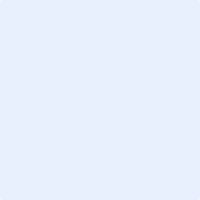 